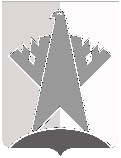 ДУМА СУРГУТСКОГО РАЙОНАХанты-Мансийского автономного округа - ЮгрыРЕШЕНИЕ«25» марта 2022 года                                                                                                          № 196-нпа    г. СургутДума Сургутского района решила:1. Внести в решение Думы Сургутского района от 23 июня 2016 года 
№ 944-нпа «Об утверждении Положения об аккредитации журналистов средств массовой информации при Думе Сургутского района» следующие изменения:1) в пункте 3 раздела 2 приложения к решению слова «на имя лица, осуществляющего организацию деятельности Думы района,» заменить словами «в управление общественных связей и информационной политики администрации Сургутского района (далее – уполномоченный орган)»;2) в пунктах 6-8 раздела 2 приложения к решению слова «лицом, осуществляющим организацию деятельности Думы района,» заменить словами «уполномоченным органом»;3) в пункте 9 раздела 2 приложения к решению слова «Думы района, подписанное лицом, осуществляющим организацию деятельности Думы района,» заменить словами «, подписанное уполномоченным органом,»;4) в пункте 10 раздела 2 приложения к решению слова «на имя лица, осуществляющего организацию деятельности Думы района,» заменить словами «в адрес уполномоченного органа», слова «лицо, осуществляющее организацию деятельности Думы района» заменить словами «уполномоченный орган»;5) в пункте 11 раздела 2, подпункте 9 пункта 2 раздела 3 приложения к решению слова «аппаратом Думы района» заменить словами «уполномоченным органом»;6) подпункт 5 пункта 1 раздела 3 приложения к решению изложить в следующей редакции:«5) получать содействие уполномоченного органа в организации встреч, бесед, интервью с депутатами Думы района.»;7) в подпунктах 1-3 пункта 2 раздела 3 приложения к решению слова «аппарата Думы района» заменить словами «уполномоченного органа»;8) в подпункте 11 пункта 2 раздела 3, подпункте 2 пункта 1 раздела 4 приложения к решению слова «лица, осуществляющего организацию деятельности Думы района, и» исключить;9) в пункте 3 раздела 4 приложения к решению слова «лица, осуществляющего организацию деятельности Думы района,» заменить словами «уполномоченного органа»;     10) в пункте 1 раздела 5 приложения к решению слова «аппарат Думы района» заменить словами «уполномоченный орган».2. Решение вступает в силу после его официального опубликования (обнародования) и распространяется на правоотношения, возникшие с 01 февраля 2022 года.О внесении изменений в решение Думы Сургутского района от 23 июня 2016 года № 944-нпа «Об утверждении Положения об аккредитации журналистов средств массовой информации при Думе Сургутского района»Председатель Думы Сургутского районаВ.А. Полторацкий«25» марта 2022 годаИсполняющий полномочия главы Сургутского районаМ.Э. Нигматуллин «25» марта 2022 года